P.E lessons - Week 3  - Thursday  21st January                                                          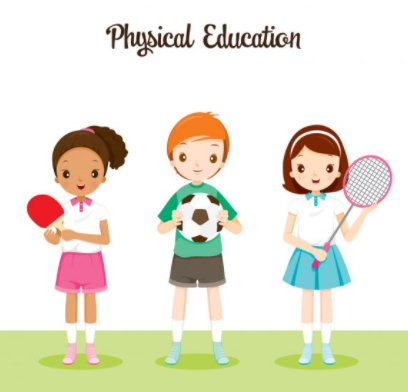 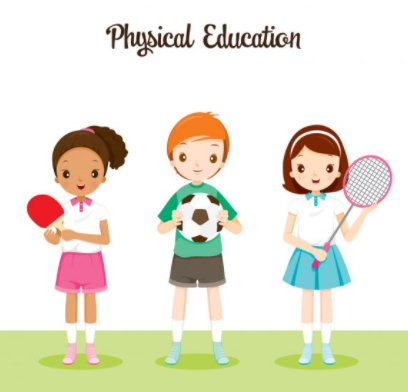 Enjoy taking part in some online PE lessons….Remember to warm up first in a safe space and then…Disney Shake up Games Use the link https://www.nhs.uk/10-minute-shake-up/shake-ups?filter=zootropolisOr search NHS ten-minute shake up gamesAnd choose three new activities to try. HIIT workouthttps://www.youtube.com/watch?v=lc1Ag9m7XQoIf you are working from a paper pack at home, please type in the website address above exactly as you see it above.Have fun!